Maths Week 17Parents please show them the PowerPoint slides for Year 3&4 to introduce them to the topic.  Your child knows which sheets they usually do in class. The sheets are labelled with:D means Developing (easy)E means Expected (middle)GD means Greater Depth (challenging) Once they finish the developing, they can do the expected worksheet for their challenge. The expected children can progress to greater depth once they finish the expected questions. Make sure you write your L.O and date in your book. There is one PowerPoint for each day.  Please note- You do not have to print out any work. Children should date and number their work and show any working out in their books like they usually do in class.Week 17- Tuesday 14th July 2020Please click on this link for more information https://www.youtube.com/watch?v=_sEouQEMQbA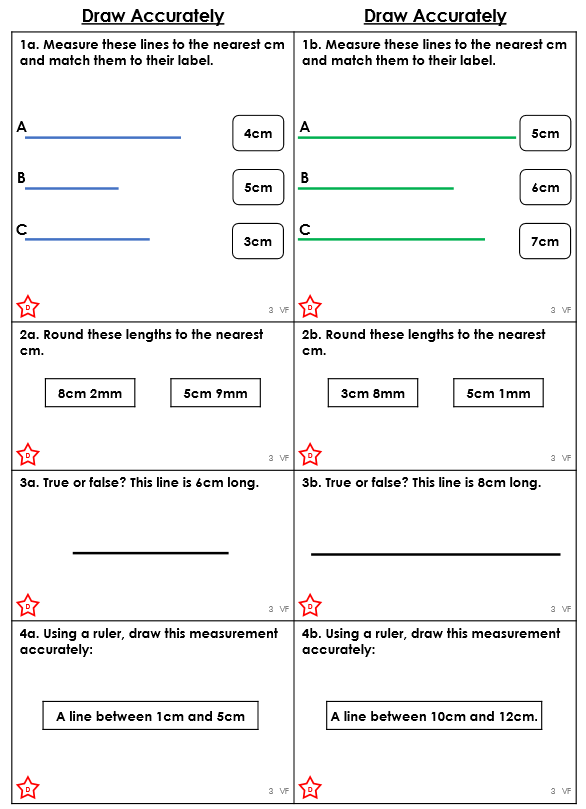 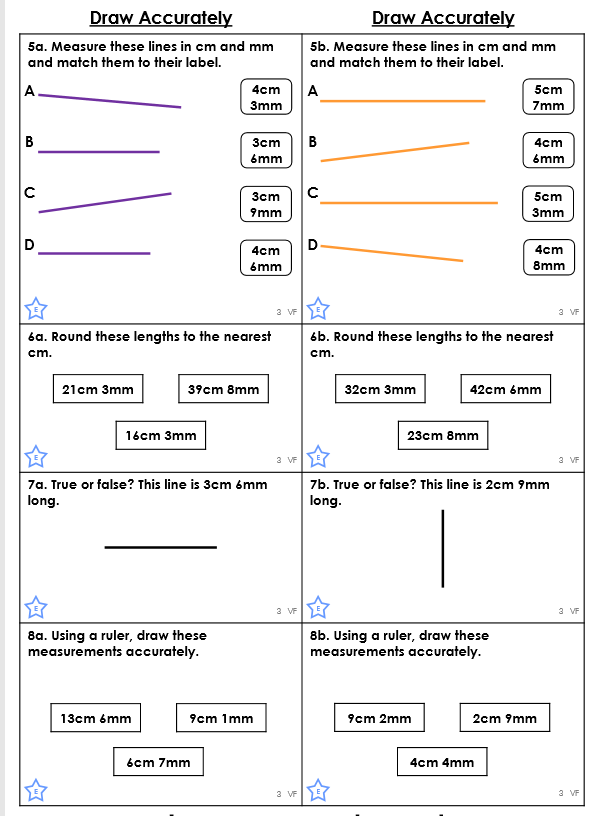 